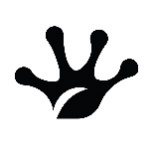 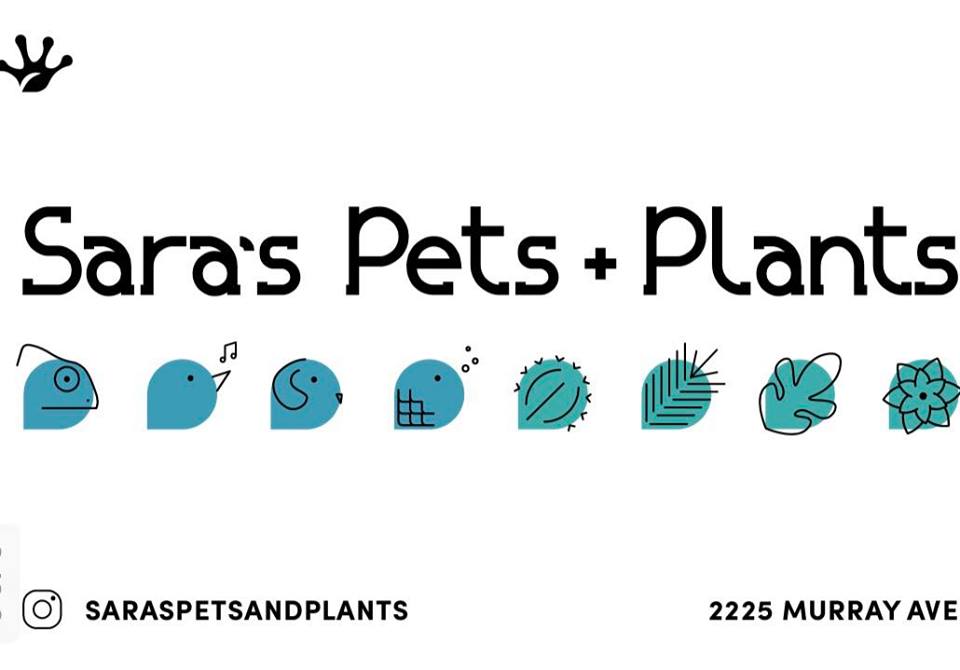 Adoption ApplicationName: _______________________________________________________________  Age: __________________________Phone Number: _____________________________________________________________________________________Address: _____________________________________________________________________________________________Email: ________________________________________________________________________________________________Do you own or rent your current home? _________________________________________________________How many people live in your home? __________What are their ages?___________________________What animals have you owned in the past? ______________________________________________________________________________________________________________________________________________________________________________________________________________What animals do you currently own? ________________________________________________________________________________________________________________________________________________________________________________________________________________What animal do you wish to adopt? _______________________________________________________________________________________________________Why do you want to adopt this animal? ________________________________________________________________________________________________________________________________________________________________________________________________________________Do you currently have a proper enclosure/materials for this animal? ________________________I certify, to the best of my ability, that all of the above information is correct.Signature: _____________________________________________________________________________________________ Date: __________________